UTORAK 14.4. – 2.r.Dragi moji, nadam se da ste se odmorili i jedva čekate da mi kažete kako ste proveli Uskrs. Ne možete mi to reći  govorom ali možete mi napisati i poslati. Time ćete me jako razveseliti. To će biti vaš današnji zadatak na satu HJ.1. SAT: HJ: Uskrs u mojoj obitelji - jezično izražavanje Zadatak ti je napisati kratki sastavak o tome kako si proveo Uskrs. Napiši datum i naslov u pisanku. Opiši mi što si radio, kome i što si pomagao i kako si se osjećao  pri tome. Pazi na urednost  i točnost u pisanju .Svoj uradak mi poslikaj i pošalji!2. SAT. MAT: 1 i 0 u množenju – obrada - množenje brojevima 1 i 0   1. U – 80. str. Riješi zadatke pod ZNAM.    2. Pročitaj i prouči uvodni ( problemski) zadatak.    3. Prepiši plan ploče.1 i 0 u množenjuAnte svaki dan pije čašu mlijeka.                                    Lucija ne pije mlijeko.Koliko će čaša mlijeka popiti Ante                                  Koliko će čaša mlijeka popiti Lucijaza sedam dana?                                                                 za sedam dana?1 + 1 + 1 + 1 + 1 + 1 + 1 = 7                                              0 + 0 + 0 + 0 + 0 + 0 + 0 = 07 · 1 = 7                                                                               7 · 0 = 0Ante će popiti 7 čaša mlijeka.                                             Lucija neće popiti nijednu čašu mlijeka.4 ∙ 1 = 4         9 ∙ 1 = 9                                                                     5 ∙ 0 = 0       8 ∙ 0 = 0	                                                                                              0 ∙ 5 = 0       0 ∙ 8 = 01 ∙ 4 = 4         1 ∙ 9 = 9        Ako je jedan faktor u množenju broj 1                           Ako je jedan faktor u množenju 0umnožak je jednak drugom faktoru.                               umnožak je jednak 0. 4. Riješi zadatke u U  na 81. stranici.5. Za vježbu riješi i zadatke u ZZ – 110. i 111. str. Poslikaj i pošalji na pregled!3. SAT: PID-   Dijete i zdravlje – uvježbavanje i ponavljanje U- 66. 67.,  68. 69. , 74. 75.Uz udžbenik i priložene planove ploča ponovi gradivo.  Zalijepi ih ili prepiši u pisanku ako ih nemaš.Riješi RB – 72. – 75. DIJETEGlava: oči, nos, usta i uši, kosa.Udovi: noge i ruke.Trup: prsa i trbuh.Dječake od djevojčica razlikujemo po spolovilu.ROĐENJE DJETETA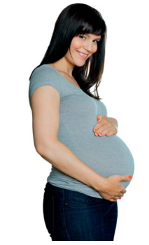 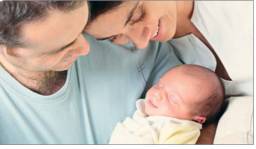 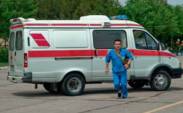 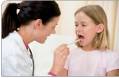 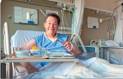 4. SAT: TZK    Vježbaj uz HRT 3!5.SAT: SRO  Razmisli , napiši i nacrtaj  kako ti možeš sačuvati svoje zdravlje!6.SAT: INA Pogledaj animirani film po izboru!